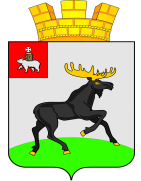 Р А С П О Р Я Ж Е Н И Е      АДМИНИСТРАЦИИ          ЧЕРДЫНСКОГО ГОРОДСКОГО ПОСЕЛЕНИЯ         ПЕРМСКОГО КРАЯ		С целью обеспечения безопасности граждан на водных объектах в летний период 2015 года на территории Чердынского городского поселения и содержания и благоустройства места отдыха на правом берегу реки Колва, мкр. Судоверфь:		1. Утвердить прилагаемый план мероприятий по обеспечению безопасности граждан на водных объектах в летний период 2015 года на территории Чердынского городского поселения, содержания и благоустройства места отдыха на правом берегу реки Колва, мкр. Судоверфь.		2. Утвердить следующий состав комиссии по проверке содержания и благоустройства места отдыха на берегу реки Колва, мкр. Судоверфь:		Брандт А.Л. - глава администрации, председатель комиссии;		Басманова А.В. - ведущий специалист по благоустройству, ЖКХ, ГО, ЧС, ПБ, секретарь комиссии		Члены комиссии:		Одинцов А.Е. - директор МБУ «Благоустройство-Чердынь»;		Госинспектор ГИМС МЧС России по Пермскому краю (по согласованию);		Помощник главы муниципального района по мобилизационной работе, ГО и ЧС (по согласованию);		Помощник врача эпидемиолога Северного территориального отдела Управления Роспотребнадзора по Пермскому краю (по согласованию).		3.  Контроль исполнения распоряжения оставляю за собой.Глава администрации                                                                                        А.Л. Брандт                              УТВЕРЖДЕНраспоряжением администрацииЧердынского городскогопоселенияот  04.06.2015 № 34-рПЛАН МЕРОПРИЯТИЙпо обеспечению безопасности граждан на водных объектах в летний период 2015 года на территории Чердынского городского поселения, содержания и благоустройства места отдыха на правом берегу реки Колва, мкр. Судоверфь№п/пНаименование мероприятияВремя проведенияИсполнитель1Проведение заседания комиссии о мерах по обеспечению безопасности и охране жизни людей на  водоемах до 06 июня 2015Брандт А.Л.2Осуществление контроля за санитарным состоянием территории места отдыха и пригодностью поверхностных вод для купания в соответствии с действующими нормативными документамидо15 июня 2015Северный территориальный отдел Управления Роспотребнадзора по Пермскому краю3Установление на правом берегу реки Колва, мкр. Судоверфь  (далее – место отдыха) знаков безопасности на воде согласно «Правилам охраны жизни людей на воде» и о запрещении купания в местах массового несанкционированного отдыха до 10 июня 2015 Одинцов А.Е.5Благоустройство места отдыха до 25 июня 2015Одинцов А.Е.6Проведение регулярной уборки территории места отдыха от мусораиюнь-август 2015Одинцов А.Е.7Проведение проверки благоустройства и санитарного состояния места отдыха до 25 июня 2015 комиссия8Осуществление постоянного контроля за санитарным состоянием территории места отдыхаиюнь-август 2015комиссия9Распространение агитационных материалов по безопасности на воде среди населенияиюнь-июль 2015Басманова А.В.10Предоставление отчета о проделанной работе в администрацию Чердынского муниципального районадо 15 августа 2015Басманова А.В.11Подведение итогов обеспечения безопасности людей на водных объектах в весенне-летний период 2015 года на заседании комиссиидо 15 сентября 2015Брандт А.Л.